Марченко Светлана АлексеевнаМетодист по инновациям КГКП «Ясли-сад «Аленка»г. Шахтинск, Карагандинская областьshahtinsk_alenka@krg.gov.kz"Маршрут выходного дня"Наконец-то наступили долгожданные выходные! И можно весь день провести с семьей... Дети очень рады провести весь день с родителями, тем более, что всю неделю они проводят большую часть времени в детском саду. Они нуждаются в общении с родителями и с нетерпением ждут выходного.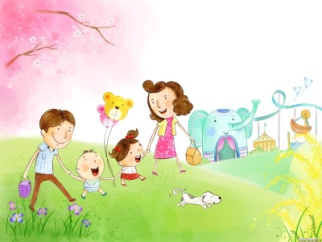 Конечно же, выходной день не предполагает каких-то "грандиозных" событий, но кроме домашних игр, просмотра мультиков, обязательно должно присутствовать какое-то особенное событие. Например, поход в зоопарк, в цирк, в театр, поездка за город с пикником и подвижными играми. Можно пойти в гости к друзьям, если у них есть дети такого же возраста, как и ваши. Интересным, увлекательным  проведением выходного дня может стать  для ребенка - посещение музея.Семейный выходной день по-настоящему может стать захватывающим для ребенка, если вы не будете забывать  смотреть вокруг глазами малыша, разделять его радость и удивление, читать уместные в той или иной ситуации стихи. Слушать вместе пение птиц, рассматривать насекомых, сочинять о них рассказы и сказки, загадки, стихи, поговорки. Возьмите на прогулку увеличительное стекло, лупу или детский микроскоп и превратитесь в исследователей. Собирайте листочки, веточки, шишки разной формы и размера для аппликаций или поделок. Собирайте гербарий или коллекцию камешков необычного цвета и формы. Будьте наблюдательны, и обычная прогулка на детской площадке станет намного интересней.Различные Маршруты выходного дня помогут сделать вашу семью  еще более дружной и сплоченной.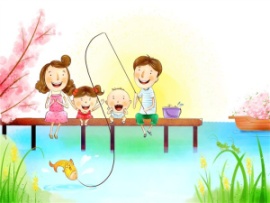 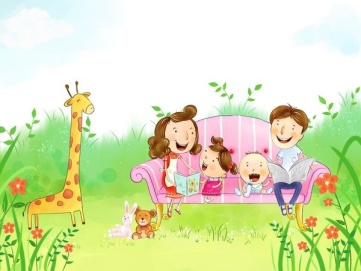 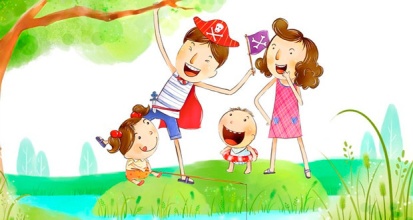 Музеи Карагандыг. КарагандаЭКОМузей, Карагандинский областной экологический музейАдрес: Бухар-Жырау проспект,2г. КарагандаКарагандинский областной историко-краеведческий музейАдрес: Ерубаева, 383г. КарагандаКарагандинский областной музей изобразительного искусстваАдрес: Бухар-Жырау проспект, 764г. ТемиртауИсторико-культурный центр первого Президента РКАдрес: Республики проспект, 405г. КарагандаМемориальный музей им. академика Е.А. БукетоваАдрес: Гоголя, 386г. ТемиртауТемиртауский городской историко-краеведческий музейАдрес: Металлургов проспект, 28/4Театры Караганды1г. КарагандаДраматический театр им. К.С. СтаниславскогоАдрес: Мира бульвар, 19/12г. КарагандаКарагандинский академический театр музыкальной комедииАдрес: Бухар-Жырау проспект, 32/23г. КарагандаКарагандинский областной казахский драматический театр им. С. СейфуллинаАдрес: Бухар-Жырау проспект, 27а4г. КарагандаБуратино, детский кукольный театрАдрес: Бухар-Жырау проспект, 32/25г. ТемиртауТюз, театрАдрес: Республики проспект, 136Правило благополучного родителяЧем больше времени родители проведут со своим ребенком в детстве и юности, тем больше шансов у престарелых родителей видеть взрослых детей в отцовском доме. 